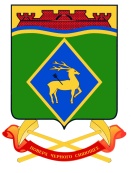 РОСТОВСКАЯ ОБЛАСТЬСОБРАНИЕ ДЕПУТАТОВ БЕЛОКАЛИТВИНСКОГО РАЙОНАРЕШЕНИЕО внесении изменений в решение Собрания депутатовБелокалитвинского района от 16 декабря 2005 года № 78 «Об утверждении структуры Администрации Белокалитвинского района, в том числе отраслевых (функциональных) органов Администрации Белокалитвинского района»В соответствии с Федеральным законом от 06 октября 2003 года
№131-ФЗ «Об общих принципах организации местного самоуправления в Российской Федерации», статьей 32 Устава муниципального образования «Белокалитвинский район», Собрание депутатов Белокалитвинского районаРЕШИЛО:Внести в решение Собрания депутатов Белокалитвинского района от 16 декабря 2005 года № 78 «Об утверждении структуры Администрации Белокалитвинского района, в том числе отраслевых (функциональных) органов Администрации Белокалитвинского района» изменение, изложив приложение 1 в редакции согласно приложению 1 к настоящему решению.Внести в решение Собрания депутатов Белокалитвинского района от 16 декабря 2005 года № 78 «Об утверждении структуры Администрации Белокалитвинского района, в том числе отраслевых (функциональных) органов Администрации Белокалитвинского района» изменение, изложив приложение 1 в редакции согласно приложению 2 к настоящему решению.Признать утратившим силу решение Собрания депутатов Белокалитвинского района от 28 сентября 2023 года № 119 «О внесении изменений в решение Собрания депутатов Белокалитвинского района от 16 декабря 2005 года № 78 «Об утверждении структуры Администрации Белокалитвинского района, в том числе отраслевых (функциональных) органов Администрации Белокалитвинского района».Настоящее решение вступает в силу после его официального опубликования, за исключением части 2 настоящего решения.Часть 2 настоящего решения вступает в силу с 01 января 2024 года.5. Контроль за исполнением настоящего решения возложить
на председателя постоянной комиссии Собрания депутатов Белокалитвинского района по социальным вопросам, правопорядку, защите прав граждан, местному самоуправлению, связям с общественными организациями, партиями, движениями, работе со средствами массовой информации Дмитриенко В.П.
и заместителя главы Администрации района по организационной и кадровой работе Василенко Л.Г.ПредседательСобрания депутатов - глава Белокалитвинского района                                                       С.В. Харченко28 ноября 2023 года№ 124г. Белая Калитва